							Date:Employer Feedback on the Syllabus and its Transaction at the InstitutionName of the Respondent with Designation: _______________________________________________________                                            Name of Industry/Organization: _______________________________________________________________Contact No.: ____________________________ Email ID: __________________________________________Please mark a tick ‘√’ in the appropriate cell for every statement.Please mention any other suggestions: _____________________________________________________________________________________________________________________________________Signature of respondent:									PrincipalYour responses below are for purpose of evaluationYour responses below are for purpose of evaluationYour responses below are for purpose of evaluationYour responses below are for purpose of evaluationYour responses below are for purpose of evaluation1 – Strongly Disagree2 – Disagree3 –Neither Agree nor Disagree4 – Agree5– Strongly AgreeSr. No.Particulars12345Current Curriculum of all Programmes is relevant for employability.Curriculum bridges the gap between Clinical Aspects and Academic. Current curriculum offers need based and meets to the expectations of Social Work.Curriculum has enriched content which fulfils required orientation human resources.Curriculum has application-based courses which caters the needs of Social Work in terms of knowledge, skills, attitude and innovation.Curriculum caters the need of industry and helps in building efficiency and effectiveness of organization.Curriculum helps in building an entrepreneurial motive which helps to the students for starting their NGO.Curriculum helps in edifice ability and motivation to the students for involvement in social activities.Curriculumexhibits to the students in communication skills and ability to function effectively as an individual as well as part of a team.Curriculum show signs of independent thinking of students and appreciation of ethical values in their career.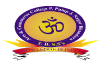 